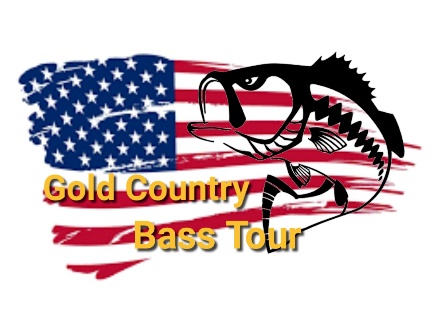 2020/2021 Season Point SystemTournament points 1st place will receive 100 points and it will drop 2 points for every position after. There will be 1 tournament throw out.Example:1st place 100 points2nd place 98 points3rd place 96 pointsAnd so, onOutreaches will be worth 10 points. There will be 1 outreach throw out.There will be 4 in-person meetings this season. They will be worth 25 points each. There will NOT be a throw out for meetings (October, January, April, July)There will be 7 Facebook Live meetings that will not be worth any point but will count for your 5 required meetings to qualify for TOCBig fish from each tournament will receive 3 bonus pointsRemember you need to participate in 5 Tournaments, 5 Outreaches and 5 Meetings to qualify for the TOC tournament in September 2021.The Top 35% of participants that have completed their 5/5/5 requirements will be eligible to Fish the Gold Country Bass Tour TOC Tournament Example:20 participants this season will equal top 7 in points will qualify for TOC40 participants this season will equal top 14 in points will qualify for TOC60 participants this season will equal top 21 in points will qualify for TOCAnd so, onBy signing the bottom, you agree that you have read, and you understand the Gold Country Bass Tour Point System.Participant Name Printed ________________________________Participant Signature ____________________________________     Date___________Parent Name Printed ____________________________________Parent/Gradian Signature ________________________________      Date__________